Publicado en   el 28/07/2015 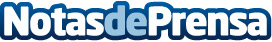 El ministro de Educación, Cultura y Deporte anuncia la puesta en marcha de un Plan Integral de Fomento de la LecturaEn la Comisión de Cultura del Senado  Datos de contacto:Nota de prensa publicada en: https://www.notasdeprensa.es/el-ministro-de-educacion-cultura-y-deporte_5 Categorias: Literatura http://www.notasdeprensa.es